Železničná spoločnosť Slovensko, a.s.ŽIADANKAna vydanie žiackeho preukazu na zľavu cestovného(Na vydanie preukazu musí žiadateľ predložiť aktuálnu nepoužitú fotografiu ako na preukaz totožnosti, vyplnenúa školou potvrdenú žiadanku a preukaz totožnosti.)Meno a priezvisko ......................................................………………...... dát. nar. ..........................................…Adresa trvalého bydliska......................................………………....................................................................…..Adresa prechodného bydliska...............................................………………........................................................Preukaz totožnosti ...............……...….... číslo....……....……..............….(U žiadateľov mladších ako 15 rokov, preukaz totožnostizákonného zástupcu)Vydaný dňa ...................................kým.............................Meno dieťaťa umiestneného do náhradnej výchovy ..................…………………...........................................….v (adresa) ...................................................................................………………...............................................….Najbližšia železničná stanica ........................................................................………………........................…....Prehlasujem, že som sa oboznámil(a) s podmienkami, za ktorých sa poskytujú zľavy cestovného pre žiakov aštudentov škôl. Zaväzujem sa, v prípade neoprávneného používania zľavy cestovného, nahradiť Železničnejspoločnosti Slovensko, a.s. (ďalej „spoločnosti“) škodu vo výške zodpovedajúcej obyčajnému cestovnémupodľa tarify za celý čas zisteného neoprávneného používania zľavy.Za účelom vystavenia žiackeho preukazu na zľavu cestovného v súlade s §7 zákona 428/2002 Z.z. súhlasím,aby moje osobné údaje v rozsahu uvedenom v účele poskytnutia boli použité, spracované a podľa potrebyvedené v informačnom systéme KVC spoločnosti, ktorý je registrovaný na Úrade na ochranu osobnýchúdajov v zmysle §27 odst. 3 zákona č. 427/2002 Z.z. pod registračným číslom 718351 zo dňa 7.7.2004.S ukončením platnosti preukazu končí platnosť aj písomného súhlasu na spracovanie osobných údajov(okrem prípadov následného vymáhania v súvislosti so zneužitím zľavy). V prípade preukázateľnéhozneužitia žiackeho preukazu si spoločnosť vyhradzuje právo okamžitého odňatia žiackeho preukazu.Zároveň súhlasím s preukázaním sa Občianskym preukazom alebo iným dokladom totožnosti v prípadekontroly oprávneným zamestnancom spoločnosti vo vlaku.V ....................................dňa .....................20.....................................................Podpis žiadateľa(u mladších ako 15 rokov podpis zákonného zástupcu)Potvrdzujem, že žiadateľ:Je žiakom (študentom) školy: .....................................................……………….................................................v .......................................................…….dennej forme štúdia (do získania vysokoškolského vzdelania druhého stupňa)v školskom roku 20........./20........ v čase od ....……..................20.........do ..…………............20 .............….....Vyučovanie je v dňoch ........................…............Prázdn. prax od .......………........do.......……........….....Dochádza do trvalého bydliska*, do prechodného bydliska*, k nezaopatreným deťom*zo stanice ......................................................do stanice .............................................................Vedenie školy prehlasuje, že si je vedomé svojej zodpovednosti za správnosť potvrdených údajova zaväzuje sa nahradiť spoločnosti škodu, ktorá by jej vznikla v dôsledku potvrdenia nepravdivých údajov...............................................................čitateľne meno a priezvisko zamestnanca školy zodpovednéhoza potvrdenie žiadaniek.............................................................................pečiatka a podpis zodpovedného zamestnanca školyV ................................dňa..................20.....*nehodiace sa preškrtnúťČíslo preukazu:..............................Evidenčné č.:.................................Platí do .........................................20.......Poznámky:.......................................................073514151pečiatka a podpis pokladníka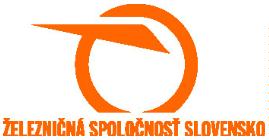 